By default my lookup looks like this: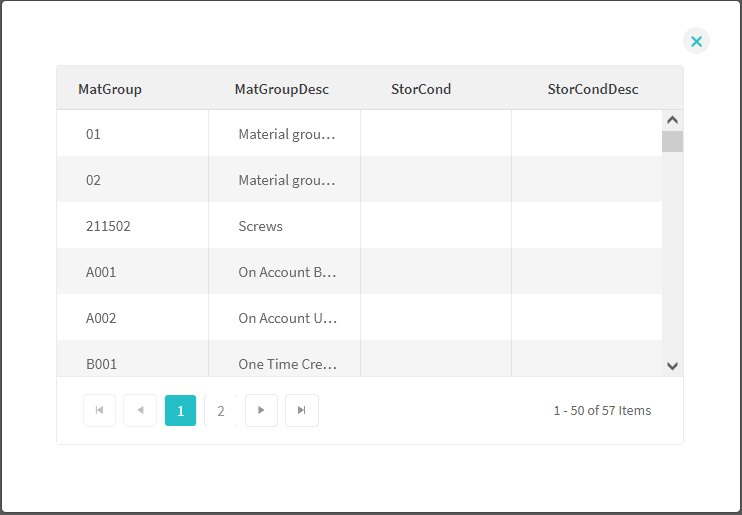 Edit the solution’s style definitions: Solution -> Custom Styles…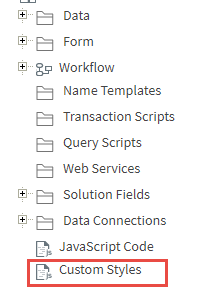 Add the following rows in custom styles:.c-kendo-grid .k-grid td {  padding: 1px 1px !important; }.k-header {    padding: 2px 6px !important; }Result is now: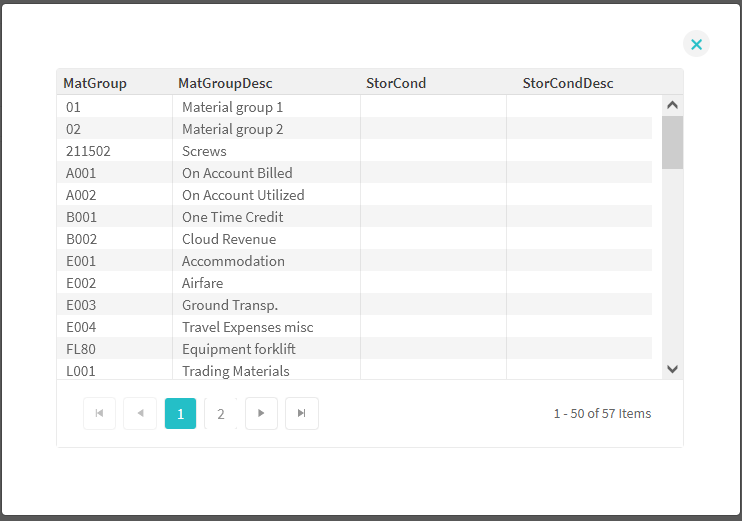 